Vorbereitende Aufgabe:Lesen Sie E.T.A. Hoffmanns „Der goldne Topf“. Erstellen Sie ein Lesetagebuch, in welchem Sie tabellarisch den/ die Handlungsort/e, die Figur/en und die Handlung einer jeden Vigilie festhalten.Arbeitsauftrag:Suchen Sie in einem virtuellen Stadtrundgang die Orte der Handlung auf. Beginnen Sie Ihre Reise am Schwarzen Tor in Dresden. Folgen Sie dem folgenden Link:https://www.google.de/maps/@51.061411,13.7466806,3a,60y,237.63h,74.84t/data=!3m6!1e1!3m4!1sq36SNrsYA2kK_8_0T4_cfw!2e0!7i13312!8i6656?hl=de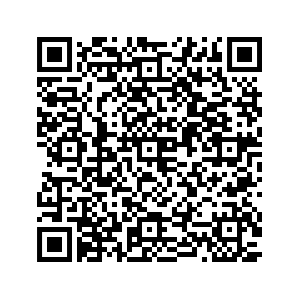 Welche Handlungsorte sind zu finden, welche nicht? Wie lässt sich Anselmus an den jeweiligen Örtlichkeiten charakterisieren. Halten Sie Ihre Ergebnisse in einer Tabelle fest.Was fällt auf? Tauschen Sie sich mit Ihrem Lernpartner aus!